III ЧЕМПИОНАТ «АБИЛИМПИКС» МУРМАНСКОЙ ОБЛАСТИКОНКУРСНОЕ ЗАДАНИЕКомпетенция «Бисероплетение»Категория: «Студенты, специалисты»Мурманск2018СодержаниеОписание компетенцииРегиональный Чемпионат Абилимпикс – конкурс профессионального мастерства для людей с инвалидностью – отборочный этап к национальному чемпионату, проводится по компетенции «Бисероплетение» согласно профессиональным навыкам и умениям. Актуальность компетенции Актуальность компетенции «Бисероплетение» при проведении конкурсов профессионального мастерства среди людей, имеющих инвалидность, состоит в определенной направленности, а именно:создание системы профессиональной ориентации и мотивации людей с инвалидностью к профессиональному образованию через конкурсы профессионального мастерства; развитие профессионального мастерства людей с инвалидностью;содействие дальнейшему профессиональному обучению людей с инвалидностью;Требование к квалификации. Описание знаний, умений, навыков Организация рабочего пространства и рабочий процесс Бисероплетение – это искусство изготовления изделий из бисера, мелких бусин и стекляруса. Бисероплетение - это достаточно популярная тематика для рукоделия, которая пришла к нам родом из арабских стран. Маленькая капелька стеклянного шарика может стать частью очень красивого и удивительного узора, который впоследствии может стать чем угодно. |Способы использования бисера безграничны: украшение костюма, головных уборов, косынок, шарфов, обуви, сумочек, поясов, изготовление самостоятельных деталей туалета – воротников, пелерин, чехлов для предметов повседневного обихода и декоративных изделий, самых разнообразных украшений.  Участник профессионального конкурса должен знать и понимать:   Назначение, применение, уход и техническое обслуживание всего оборудования, а также правила безопасности работы с ним. Существующие правила безопасности и Санитарно-гигиенические нормы. Участник профессионального конкурса должен уметь:Подготавливать рабочее место и следить за тем, чтобы оно было чистым, безопасным и комфортным.Планировать, подготавливать и выполнять каждую процедуру в рамках заданного времени.       Подбирать, использовать, очищать и хранить все оборудование и материалы в безопасности, чистоте и в соответствии с инструкциями производителя. Заботиться о здоровье,  а также работать в соответствии с Правилами безопасности. Конкурсное заданиеПодбирая материал для нового изделия из бисера, человек узнаете многое о сочетании цветов и форм, истории бисероплетения, его развитии и различных направлениях. Это очень важно в современном мире, ведь, как известно, человека встречают по одежке, а провожают по уму. А правильный подбор цветов и тканей в одежде – это залог того, что вас встретят, как подобает. Цель :Определить навыки и умения физических лиц с инвалидностью. Формат и структура конкурсного задания:Участник за отведенное время должен сплести цветок нарцисса  в заданной технике и согласно схеме.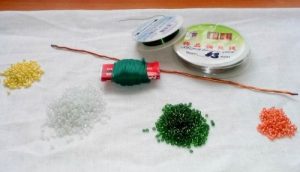 Возьмите один отрез основного материала протяженностью 60 см и сделайте на нем петельку. На один край наберите восемь бисерин, как показано на фото. На другой конец нанизываем немного больше элементов белого цвета и прокручиваем конструкцию так, как показано на фото № 4. Снова нанизываем бисерины, а потом параллельно выполненной ранее дуге, прикрутите вторую такую же. Следите внимательно за тем, чтобы проволочка уходила всегда вниз и была параллельной предыдущим дугам. Для одного цветка понадобится сплести шесть таких лепесточков.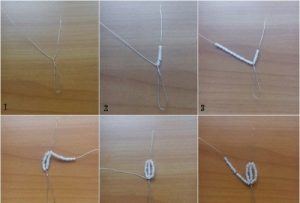 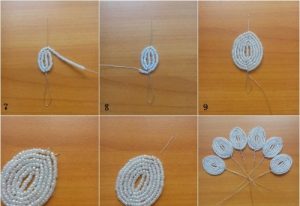 Далее переходим к формированию серединки нашего нарцисса. Наберите на отрезок протяженностью пятьдесят сантиметров 26 бусин, а именно: восемь желтых, десять оранжевых и снова восемь желтых. Создайте петельку, которую потом немного приплюсните. Опять наберите стекляшки и сплетите новую петлицу. Таких заготовок понадобится около девяти штук. После этого, когда у вас все количество будет на руках, соединяем их в круг, а потом их следует скрутить и отрезать. Сожмите центральную часть нарцисса так, чтобы у вас получилась форма колокольчика.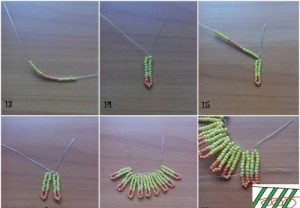 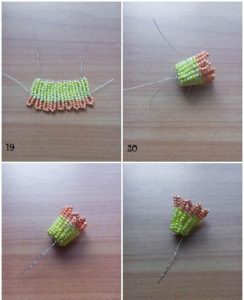 Следующий этап данного мастер-класса по бисероплетению, подразумевает изготовление листьев. Итак, возьмите проволочку длинной 120 см. С краю нужно сделать небольшую перемычку, которая предотвратит падение бисерин. Теперь нужно набрать 34 см бисерин зеленого цвета и сделать петлю. Дальше опять наберите бисер, только на два сантиметра больше, чем в предыдущий раз. Сформируйте опять петлицу. В итоге у вас должна получиться такая заготовка листа, как показано на фото номер № 27 и 28.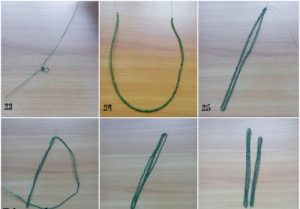 Финальный этап плетения данного мастер-класса заключается в том, чтобы собрать нарцисс в единый букет. 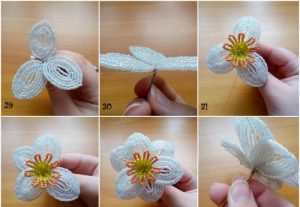 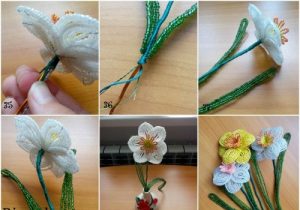 ВАЖНЫЕ ЗАМЕЧАНИЯ.   	Нарушение условий конкурса или несоблюдение правил, относящихся к выполнению тех или иных конкурсных работ, наказываются экспертами в соревновательной зоне в каждом виде соревнований в соответствии с действующим перечнем нарушений и штрафных санкций за эти нарушения. Участники конкурса могут ознакомиться с количеством начисленных им штрафных баллов по протоколу результатов.ВАЖНЫЕ ЗАМЕЧАНИЯ   	Нарушение условий конкурса или несоблюдение правил, относящихся к выполнению тех или иных конкурсных работ, наказываются экспертами в соревновательной зоне в каждом виде соревнований в соответствии с действующим перечнем нарушений и штрафных санкций за эти нарушения. Участники конкурса могут ознакомиться с количеством начисленных им штрафных баллов по протоколу результатов.Критерии оценки: Критерии оценки осуществляется по бальной системе по каждому разделу и учитывается: • Дизайн изделия; • Качество исполнения;• Профессионализм исполнения;Критерии оценки компетенции Каждый критерий – это совокупность отдельных показателей, отражающих конкретные характеристики вида деятельности, количественно – качественные параметры достигнутых в процессе ее осуществления результатов.Объективная оценкаСубъективная оценкаМаксимальное количество баллов по заданию – 5 баллов. 5 баллов – безупречно выполненная работа;3-4 баллов -  работа выполнена аккуратно, правильный подбор тона изделия, имеется небольшой изъян, неровный бисер;1-2  балла - представленная работа выполнена небрежно, произошел сбой в рисунке, не качественная скрутка проволоки.Штрафные баллыЭксперт-судья__________________________________Номера воспитанников__________________Этап____________Подпись эксперта_______________Протокол №1Субъективная оценкаЭксперт-судья__________________________________Номера __________________Этап____________Подпись эксперта____________________________Протокол №2Объективная оценкаЭксперт-судья__________________________________Номера воспитанников__________________Этап____________Подпись эксперта____________________________Требования охраны труда и техники безопасностиОбщие требования по охране труда К участию в конкурсе работе допускаются лица, прошедшие в установленном порядке медицинский осмотр, обученные безопасным методам и приемам труда, изучившие инструкции по охране труда и прошедшие инструктаж по вопросам охраны труда и пожарной безопасности, с группой по электробезопасности I. Во время проведения конкурса участники не должны нарушать правила поведения, а также должны соблюдать требования инструкции по охране труда.Во время проведения конкурса участники должны соблюдать правила пожарной безопасности, быть информированными о местах расположения первичных средств для тушения пожара.В помещении при проведении конкурса должна находиться укомплектованная медицинская аптечка для оказания первой медиинской помощи, выписаны телефоны ближайшего медицинского учреждения и пожарной службыДля контроля температурного режима в помещении при проведении конкурса должен висеть комнатный термометр.Рабочие места для участников конкурса организуются в соответствии с требованиями охраны труда и техники безопасности.Проведение профессионального конкурса разрешается при соблюдении всех норм и требований охраны труда для образовательных учрежденийПеред началом проведения профессионального конкурса проводиться инструктаж по охране труда и пожарной безопасности, с группой по электробезопасности. Требования по охране труда перед началом работы Соблюдать  требования инструкций по охране труда.Убрать все лишнее с рабочих мест.Соблюдать инструкции при работе с различными инструментами и приспособлениямиПроверить внешним осмотром: - соответствие рабочего места требованиям безопасности;- достаточность освещенности рабочего места;- комплектность используемого оборудования, электрических приборов, инвентаря;- наличие контрольно-измерительных приборов, сигнальных ламп, реле времени, целостности стекол, кранов отбора горячей воды электрического водонагревателя и другие;                    2.2.5   Разместить в удобном порядке инструменты, средства, приспособления.           2.3    Требования по охране труда при выполнении работы           При выполнении работ участник профессионального конкурса обязан:                 2.3.1    Выполнять только ту работу, которая входит в конкурсное задание круг;                 2.3.2    Использовать оборудование и инструмент только для тех работ, для                              которых они предназначены;                  2.3.3     Не загромождать проходы к другим рабочим местам, между креслами, к                              щитам освещения, пути эвакуации;                  2.3.4  Не использовать для сидения подлокотники кресел, передвижные                             столики;                  2.3.5  Не разбирать и не пытаться самостоятельно ремонтировать электрические                          приборы;                   2.3.6 Выполнять требования безопасности при эксплуатации инструмента.           2.4 Требования по охране труда по окончании работы             По окончании работы участник профессионального конкурса обязан:                 2.4.1 Убрать в строго отведенное место отходы расходных материалов;                 2.4.2 Разложить инструменты в правильном порядке;                 2.4.3 Убрать своё рабочее место.2.5 Требования по охране труда в аварийных ситуациях При возникновении аварийной ситуации участник профессионального конкурса обязан: 2.5.1 Остановить работу, отключить используемые при работе электрические приборы, принять меры к эвакуации людей из опасной зоны и вызвать аварийные службы; 2.5.2 Сообщить о происшествии непосредственному руководителю или работнику, ответственному за безопасную эксплуатацию оборудования; 2.5.3 Принять меры по устранению причин аварийной ситуации. 2.5.4 При аварии электроснабжения, прорыве трубопровода, радиатора отопления необходимо прекратить работу и вызвать соответствующую аварийную службу.  2.5.5  Возобновление работы допускается только после устранения причин, приведших к аварийной ситуации и (или) несчастному случаю.В случае возникновения пожара или загорания необходимо:- прекратить работу;- обесточить электроприборы;- приступить к тушению очага пожара средствами пожаротушения и одновременно сообщить о происшествии непосредственному руководителю или другому должностному лицу организации. При невозможности устранения очага пожара необходимо сообщить о нем в подразделение по чрезвычайным ситуациям;- в случае угрозы здоровью и (или) жизни немедленно покинуть место пожара по путям эвакуации.     При несчастном случае на производстве необходимо:- принять меры по предотвращению воздействия травмирующих факторов на потерпевшего, оказанию потерпевшему первой помощи, вызову на место происшествия медицинских работников или доставке потерпевшего в организацию здравоохранения;- обеспечить до начала расследования сохранность обстановки на месте происшествия, если не существует угрозы жизни и здоровью окружающих;- сообщить о несчастном случае непосредственному руководителю или другому должностному лицу.41. В случае получения травмы и (или) внезапного ухудшения здоровья (усиления сердцебиения, появления головной боли и другого) парикмахер должен прекратить работу, отключить оборудование, сообщить об этом непосредственному руководителю или другому должностному лицу и при необходимости обратиться к врачу. 4. Инфраструктурный лист4.1 Материалы.Оборудование рабочего места (для 1 участника) 1. Рабочий стол 1 шт. 2. Стул 1 шт.3. Температура помещения ≈18-20С˚4. Через  в 2 часа проветривание помещения.Дисквалификация.Изменение номеров участников.Нарушение условий конкурса.Травма участника.Некорректное поведение участника.В случае опоздания конкурсанта.Работа не соответствует заданию.По решению главного эксперта.Памятка эксперта.Эксперт обязан явиться за 1 час до соревнований.Ознакомиться с листами объективных и субъективных оценок и листом штрафных баллов.Ознакомиться с условиями участия в конкурсе.Эксперт имеет право не начислять штрафные баллы СВОИМ воспитанникам.Эксперт не имеет права оценивать СВОИХ воспитанников.Номера СВОИХ воспитанников эксперты обязаны сообщить главному эксперту.После жеребьёвки главным экспертом в именных  листах объективных и субъективных оценок и листах штрафных баллов проставляет прочерки соответственно номерам.После команды СТАРТ главный эксперт выдает экспертам листы со штрафными баллами. Штрафные баллы начисляются лично каждым экспертом во время проведения выполнения задания конкурсантами. По команде СТОП эксперты сдают штрафные протоколы главному эксперту.После команды СТОП главный эксперт вручает экспертам именные оценочные листы субъективных критериев. Оценивание выполненных практических работ осуществляется визуально экспертами в течение 15 минут после того как участники покинут соревновательную зону.После сдачи оценочных листов субъективных критериев главный эксперт вручает                      экспертам именные оценочные листы объективных критериев. Оценивание выполненных практических работ осуществляется визуально экспертами в течение 15 минут.Эксперт может быть дисквалифицирован за любую помощь участнику в соревновательной зоне. Эксперт обязан оценивать работы только соответствующие заданию (работы не соответствующие заданию, оцениванию не подлежат).Суммарный протокол Главного эксперта компетенцииЭтап________Ознакомлены_______________________________________                                      ________________________________________________________                                      ________________________________________________________                                      ________________________________________________________                                      ________________________________________________________                                      ________________________________________________________                                      ________________________________________________________                                      ________________________________________________________                                      ________________________________________________________                                      ________________________________________________________                                      ________________________________________________________                                      ________________________________________________________                                      _________________Итоговый протокол.Жюри (ФИО)___________________________                                      ________________________________________________________                                      ________________________________________________________                                      ________________________________________________________                                      ________________________________________________________                                      ________________________________________________________                                      _________________1 МЕСТО______________________2МЕСТО_______________________3МЕСТО_______________________ГЛАВНЫЙ ЭКСПЕРТ____________________Главный эксперт и составитель конкурсного заданияФотина Светлана ЕвгеньевнаТелефон 8 915 415 24 54Почта    fotina-sv@yandex.ru   Инструменты и приспособления               Бисер различных цветовПроволокаФлористическая лентаСхемыКритерии оценкиПриведены нижеВремя 4 часа 00 минутИнструменты                Бисер различных цветовПроволокаФлористическая лентаСхемаВремя 4 часа КритерииНаивысший баллПримечаниеРабота выполнена в соответствии с заданием5Качество выполнения работы5Соблюдение правил техники безопасности5Хорошая скрутка проволоки5Обмотка изделия флористической лентой5КритерииНаивысший баллПримечаниеАккуратность5Сборка изделия5Общее впечатление (наличие собственного стиля)5Художественное оформление изделия5Профессиональные навыки5№ участникаВнешний вид участника, рабочего места max 2Общение: участник зритель экспертmax 3Пользование: телефон планшетmax 2Работа до команды: СТАРТ СТОП max 1Нарушение технологии выполнения, не правильное использование инструмента max 2Нарушение  техники безопасности и санитарных правилmax 1Итог№ участникаНаличие собственного стиляmax 5Профессиональные навыкиmax 5Аккуратностьmax 5СборкаИтог№ участникаСоответствие заданиюmax 5балловКачество выполнения работы max 5 балловХорошая скрутка проволокиmax 5 балловСоблюдение правил техники безопасностиmax 5 балловОбмотка изделия флористической лентойИтогоНаименованиеКол-во на одного участникаПримечаниеБисер: - зеленый - белый - желтый -оранжевый 50 г50 г50 гПроволока №4 серебристаяПроволока №4 зеленая1 катушка 50 м1 катушка 50 мФлористическая лента зеленая1 катушка (на 5 участников)Кусачки1 шт.Вафельное полотенце 1 шт.№ УчастникаНачисленные баллыШтрафные баллыИтогСуммаСуммаСуммаСуммаСуммаСуммаСуммаСумма№п/пФИОI этапII этапИтого набранных баллов1.2.3.4.5.6.7.8.9.10.11.12.